Внеклассное мероприятие - МАТЕМАТИЧЕСКОЕ КАФЕ (8 кл)Дата: 18.10.13Учитель: Соломеина Л.В.Цели: Развитие познавательной и творческой деятельности учащихся.развитие любознательности, внимания, памяти           3) Развитие культуры коллективного умственного труда.           4) Формирование и развитие интереса учащихся к занятиям        математикой, способствовать развитию математического кругозора, повышение интереса к предметуФорма проведения:  игра.Оформление и оборудование ПК или ноутбук, мультимедийный проектор, экран, презентация Плакаты: «Математика - царица наук» (Гаусс), «Из все языков мира самый лучший – это искусственный, весьма сжатый язык – язык математики» (Н. И. Лобачевский), «Предмет математики настолько серьезен, что полезно не упускать случая сделать его немного занимательным» (Паскаль), «Учиться можно только весело… Чтобы переваривать знания, надо поглощать их с аппетитом» (Анатоль Франс);Три стола, накрытые скатертями, на них разнообразные геометрические фигуры и пакет с заданием для   команд.Этапы мероприятия.I   Подготовительный этап: каждый класс параллели заранее выбирает команду из 5 -7 человек.II   Игровой этап:а) на экране заставка игры                                                                            (СЛАЙД №2)в классе присутствуют члены команд и группа поддержки - болельщикиАдминистратор кафе – учительОфицианты (ведущие) – учащиеся 10 классовШеф-повара – члены жюри – учителя математики Администратор. Мы приглашаем  вас в гости  в наше необычное уютное кафе всех, кто любит математику. Как известно, что люди приходят в кафе с целью подкрепиться, немножко пошутить и получить удовольствие от вкусной еды. Блюда, которые вы выберите, предстоит продегустировать, разгадать их секреты. Официант 1 Стремление человека к знанию отмечали мыслители и поэты в разные века и на разных континентах.Официант 2. Например, Рудаки писал:С тех пор как существует мироздание,Такого нет, кто б не нуждался в знании.Какой мы ни возьмём язык и век,Всегда стремился к знанию человек.Администратор  Кафе открывается, команды прошу занять места за столиками.  СЛАЙД 3(команды занимают места за столиками с табличкой «Стол заказан командой 8а, 8б кл)Официант 1 Здесь затеи и задачи, игры, шутки, все для вас!Администратор. А следить за порядком в кафе будут наши «шеф-повара» Позвольте мне их представить (представление жюри)Официант 1. Все места заняты,  настало время познакомится  (представление команд)Официант 2   сегодня в нашем кафе аппетитное меню. Разрешите мне ознакомить вас с ним                                                                                                                          (СЛАЙД №3)салат «математический ералаш» «математическая уха»Пельмешки «Без спешки»  для ваших друзейПирог «скороспелка»Компот из загадок.Официант 1. С меню ознакомились. Приступаем!!! Наш праздник начинается. Пусть удача и успех, находчивость и смекалка сопутствуют всем здесь присутствующим.                                                                                                                                    СЛАЙД №4Официант 2. Салат «математический ералаш» (он представляет собой разминку на внимание) готов позвольте ознакомить вас с условиями его употребления.Каждой команде по очереди задаются 8 вопросов – за каждый правильный ответ 1 балл.  (ВРЕМЯ КАЖДОЙ КОМАНДЕ – 2 минуты (ПЕСОЧНЫЕ ЧАСЫ) Если команда пропускает дает неправильный ответ, то шар не получает и другой команде НЕ ПЕРЕХОДИТ  (принцип дальше, дальше..)ВОПРОСЫ КОМАНДЕ «8а»       СЛАЙД №51.Какая геометрическая фигура используется для наказания детей? (угол)2.Как называется результат сложения? (сумма)3. Как называется треугольник, у которого две стороны равны? (равнобедренный)4. Как называется сумма длин сторон многоугольника? (периметр)5. Единица измерения углов? (градус)6. Прямоугольник, у которого все стороны раны? (квадрат)7. Как называется угол, если он меньше прямого? (Острый)8. Что тяжелее пуд железа или пуд пуха? (одинаковый вес)ВОПРОСЫ КОМАНДЕ «8б»        СЛАЙД №6Что есть общего у слова, растения и уравнения? (корень)Как называется результат вычитания? (разность)Как называется треугольник, у которого все  стороны равны? (равносторонний)Сумма всех углов треугольника равна? (180⁰)Первый месяц осени? (сентябрь)Как называется самая большая сторона  прямоугольного треугольника? (гипотенуза) Петух, стоя на одной ноге, весит 4 кг. Сколько он весит, стоя на двух ногах? Как называется результат деления? (частное)Официант 1. Переходим к следующему блюду. На горячее у нас сегодня «математическая уха»  с числовой заправкой.  СЛАЙД №7Капитанам команд предлагается взять конверты, лежащие на столе  с заданиями.Вам предлагается за10 минут выполнить  задания (выполняются письменно),  можно коллективно, можно разделить задания между собой. Это решает капитан командыУ команд заранее на столе лежат листочки с номером команды.Задания – приложение для вложение в конверт.1.Необходимо заметить закономерность в рядах чисел и записать в каждую строчку по два следующих числа.  (2балла)1,2,3,4,5,6,7,  …                                                              8,9….10,9,8,7,6,5,…..                                                                4,3..5,10,15,20,25,30,…..                                                       35,408,8,6,6,4,4,….                                                                   2,21,2,4,8,16,32,….                                                                64, 1282. Витя и Саша встретились в вагоне электропоезда. -Я всегда езжу в пятом вагоне от хвоста, - сказал Саша.- А я в пятом вагоне от головы поезда, - заявил Витя.Сколько вагонов было в электропоезде. (1балл)    (9вагонов)3. «Сколько у тебя учеников?- спросил  крестьянин, собираясь отдать в учение  своего сына.  «Пока немного, - ответил учитель,- Но  если придет еще столько же, и еще половина этого числа, и еще четверть этого числа, и твой сын, то будет сто» Сколько учеников было у учителя?  (5баллов)  (36 учеников)Официант 2. Наши команды пригласили с собой друзей.  И пока они заняты математической ухой мы проведем конкурс болельщиков давайте поможем своей команде. Вот вам угощение пельмешки «Без спешки» (за правильный ответ команде бросают один шар в емкость команды)                                 СЛАЙД №8Внимание,  вопрос (вопросы читает ведущий) на слайде только ответы.   СЛАЙД №9Варит отлично твоя голова:Пять плюс один получается ………(шесть)Меньше в 10 раз, чем метр, всем известно…..(дециметр)Мышь считает дырки в сыре; Три плюс две всего   …….(пять)Какой фигуры нет на рисунке?                                                           СЛАЙД №10а) круга; б) квадрата; в) прямоугольника; г) треугольника; д) все перечисленные фигуры есть.Ответ: г) треугольника.На двух руках 10 пальцев. Сколько пальцев на 10 руках? (50)        СЛАЙД №11В комнате 4 угла, в каждом углу по одной кошки, напротив каждой кошки по три кошки, на хвосте у каждой кошки, по одной кошки. Сколько кошек в комнате? (4)Один оборот вокруг Земли спутник делает за 1 ч 40 минут, а другой - за 100 минут. Как это может быть? (1ч4м=100м).Число противоположное 5?Первый месяц года?Официант 1. Команды отведали математической ухи и переходят к десертуКапитаны команд сдают листы членам жюри. Проверив их они за каждое правильное задание добавят свои баллы.                                                                                                                 СЛАЙД №12Официант 2. Следующее блюдо пирог «скороспелка» отвечает любая команда, которая первая поднимет руку.    СЛАЙД №13      1. Баба Яга утвеpждает, что Змей Гоpыныч не пролетит 1000 км без дозапpавки. Кощей Бессмеpтный  поспорил с ней на бочку кваса, что пролетит. Змей Гоpыныч пpолетел 4 часа со скоpостью 247 км/ч и, совершил  вынужденную посадку, съел Ивана Цаpевича.  Пpоспоpила Баба Яга бочку кваса или не нет? (нет. 247*4=988, но лучше 1000:4=250)                                                                                                         СЛАЙД №14       2. Кощей Бессмеpтный, Баба Яга и Змей Гоpыныч выпили соpокаведеpную бочку пепси-колы. Кощей выпил -6 ведеp, Баба Яга - 4, а остальное честно pазделил между собой тpехголовый Змей Гоpыныч. По сколько ведеp пепси-колы досталось каждой голове? (по 10) СЛАЙД №15        3. Прибор, который служит для измерения углов в градусах (транспортир)4. Фигура, которая состоит из трех точек, не лежащих на одной прямой, и трех отрезков, попарно соединяющих эти точки                                                                      5. что больше   7² или 49   (они равны)6. определить вид треугольника, если его стороны равны 3,4,5. (прямоугольный)7.Сколько будет 2+2∙2=?   (6)                                                             СЛАЙД №16Официант 1. Молодцы ребята. У вас хороший аппетит к знаниям. Вы показали хорошие знания и смекалку. Наступило время компота из загадок (за каждый правильный ответ 1 балл)(если команда дает ответ не правильный, то может ответить другая команда по очереди)Загадка команде  8а        СЛАЙД №17№1 Он грызун не очень мелкий,      Ибо чуть побольше белки.      А заменишь «У» на «О» -      Будет круглое число.      (Сурок - сорок)Официант 2. Загадка команде «8б»№2 Коль в треугольнике угол прямой,       Я называюсь его стороной.      Букву последнюю мне поменять -      Буду, как ветер, вас по морю мчать.   (Катет-катер)Официант 2. Загадка команде  «8а»  СЛАЙД №18№3  С буквой «Р» - с овцы стригут,        В нити прочные прядут.        А без «Р» - нужна для счёта,       Цифрой быть - её работа.           (Шерсть - шесть)Официант 1. Загадка команде «8б»№4   Число я меньше десяти.        Меня тебе легко найти.        Но если букве «Я» прикажешь рядом встать,       Я всё: отец, и ты, и дедушка, и мать.   (Семь - семья)Официант 1. Загадка команде  «8а»      СЛАЙД №19№5    Рождаюсь на мебельной фабрике я         И в каждом хозяйстве нельзя без меня.         Отбросишь последнюю букву мою -          Названье большому числу я даю.    (Стол - сто)Официант 2   Загадка команде «8б»№6   С «К» - фигура без углов,         С «Д» - дружить с тобой готов.   (Круг - друг) Администратор. А теперь давайте подведем итого. Наши шеф-повара  подсчитают ваши очки. (пока идет подсчет очков)                          Официант 2.Да, путь познания не гладок.Но знаем мы со школьных лет, Загадок больше, чем разгадок, И поискам предела нет!Официант 1. Вы все молодцы! Вы все удальцы!                      Решали, старались, смекали                      И пусть на года любимой всегда                      Для вас будет математика!Официант 2. Она и серьезна, она и трудна!                       Но если чуть-чуть постараться,                       То можно и с ней играть и шутить,                       Смеяться и улыбатьсяОфициант 1.  СЛАЙД №20                     Желаем к математике                     Всем прилагать старанье          всего вам доброго друзья         хорошего вам настроения!Итоги и награждения  учащихся и командИсточникиhttp://www.uchportal.ru/ ›Методические разработки›189-1-0-38317Занимательная математика  Я.И Перельманаhttp://zanimatika.narod.ru/Book8_1.htm http://www.nachalka.uz/publications/202_zanimatelnaya_matematika.html http://go.mail.ru/search_images?rch=e&type=all&is=0&q=смайлики+для+одноклассников&us=8&usln=4#w=400&h=334&s=144699&pic=http%3A%2F%2Fsmileset.ru%2Fimage%2Fsmailiki3.jpg&page=http%3A%2F%2Fsmileset.ru%2Findex.php%3Fa%3Dne http://olpictures.ru/vesyolyie-povaryata-kartinki-rasskrazki.html1.Необходимо заметить закономерность в рядах чисел и записать в каждую строчку по два следующих числа.  (2балла)1,2,3,4,5,6,7,  …                                                              10,9,8,7,6,5,…..                                                                5,10,15,20,25,30,…..                                                       8,8,6,6,4,4,….                                                                   1,2,4,8,16,32,….                                                                2. Витя и Саша встретились в вагоне электропоезда. -Я всегда езжу в пятом вагоне от хвоста, - сказал Саша.- А я в пятом вагоне от головы поезда, - заявил Витя.Сколько вагонов было в электропоезде. (1балл)    3. «Сколько у тебя учеников?- спросил  крестьянин, собираясь отдать в учение  своего сына.  «Пока немного, - ответил учитель,- Но  если придет еще столько же, и еще половина этого числа, и еще четверть этого числа, и твой сын, то будет сто» Сколько учеников было у учителя?  (5баллов)  1.Необходимо заметить закономерность в рядах чисел и записать в каждую строчку по два следующих числа.  (2балла)1,2,3,4,5,6,7,  …                                                              10,9,8,7,6,5,…..                                                                5,10,15,20,25,30,…..                                                       8,8,6,6,4,4,….                                                                   1,2,4,8,16,32,….                                                                2. Витя и Саша встретились в вагоне электропоезда. -Я всегда езжу в пятом вагоне от хвоста, - сказал Саша.- А я в пятом вагоне от головы поезда, - заявил Витя.Сколько вагонов было в электропоезде. (1балл)    3. «Сколько у тебя учеников?- спросил  крестьянин, собираясь отдать в учение  своего сына.  «Пока немного, - ответил учитель,- Но  если придет еще столько же, и еще половина этого числа, и еще четверть этого числа, и твой сын, то будет сто» Сколько учеников было у учителя?  (5баллов)  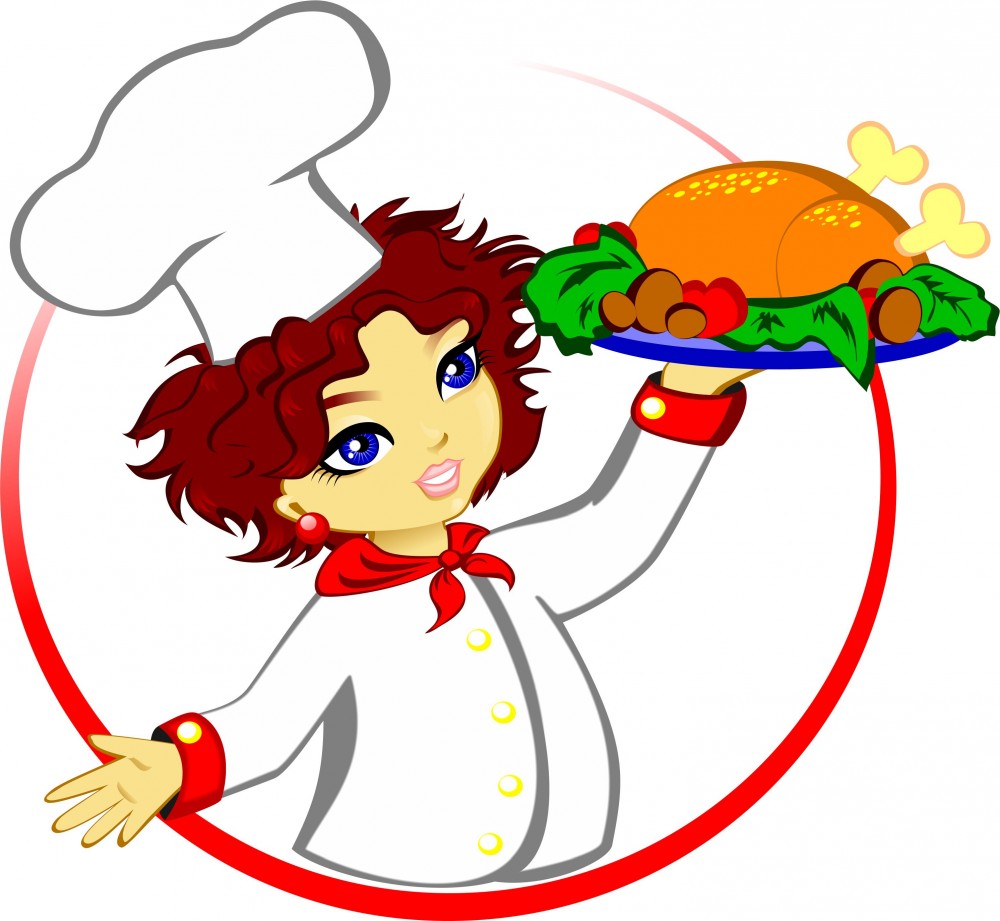 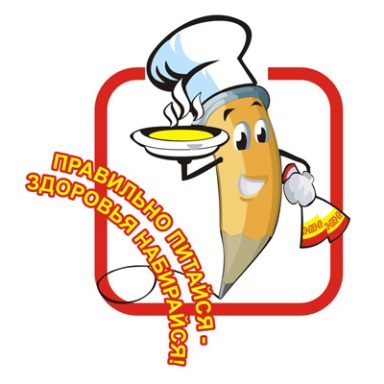 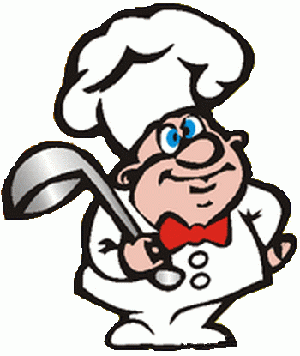 МЕНЮ:САЛАТ «МАТЕМАТИЧЕСКИЙ ЕРАЛАШ»   «МАТЕМАТИЧЕСКАЯ УХА»  ПЕЛЬМЕШКИ «БЕЗ СПЕШКИ»       ПИРОГ «СКОРОСПЕЛКА»        КОМПОТ ИЗ ЗАГАДОК 